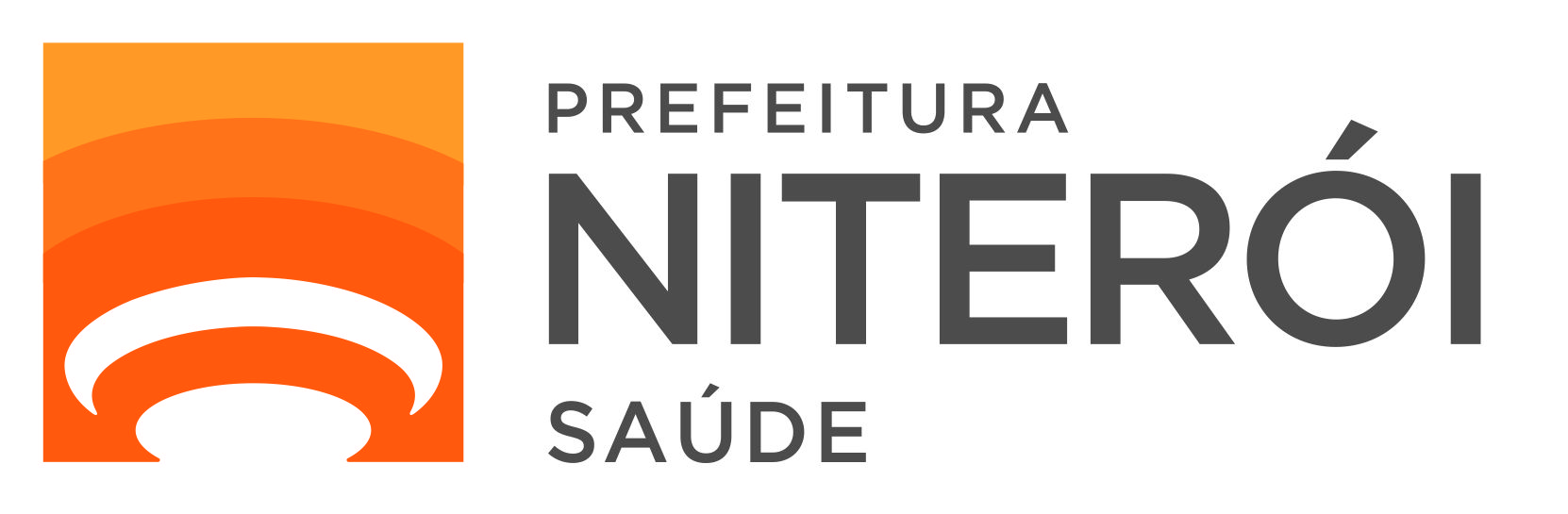 FUNDAÇÃO MUNICIPAL DE SAÚDE DE NITERÓICORRIGENDA EDITAL DE SELEÇÃO PÚBLICA N. º 001/2022  O Presidente da Fundação Municipal de Niterói, através da Comissão Especial de Seleção, informa que o EDITAL DE SELEÇÃO PÚBLICA N. º 001/2022   Processo Administrativo 200/2810/2022, referente à SELEÇÃO DE ORGANIZAÇÃO SOCIAL PARA PLANEJAMENTO, GERENCIAMENTO E A EXECUÇÃO DAS ATIVIDADES E SERVIÇOS DE SAÚDE NO HOSPITAL MUNICIPAL OCEÂNICO DR. GILSONCANTARINO – HMOGC, sofreu alteração a seguir:Onde se lê: “5.7.1. A estimativa do valor da contratação refere-se ao valor global de R$ 207.837.695,70 (Duzentos e sete milhões, oitocentos e trinta e sete mil, seiscentos e noventa e cinco reais e setenta centavos), considerando o prazo de execução de 30 (trinta) meses”Leia-se: “5.7.1. A estimativa do valor da contratação refere-se ao valor global de R$ 186.852.187,31 (Cento e oitenta e seis milhões, oitocentos e cinquenta e dois mil, cento e oitenta e sete reais e trinta e um centavos), considerando o prazo de execução de 30 (trinta) meses”.As demais informações continuam inalteradas.